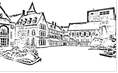 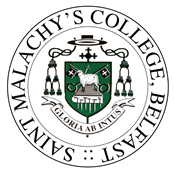 EDUCATIONAL ACHIEVEMENTSThird Level Education         (Essential Criteria 1 and 2)			Additional Qualifications  Please provide details including datesCONTINUING PROFESSIONAL DEVELOPMENT   Please provide details of continuous professional development in the last three years relevant to this post.EMPLOYMENT HISTORY (beginning with the most recent)(Essential Criterion 3, Desirable Criteria 1, 2 and 3)In addressing the following Criteria you must not exceed a total word limit of 700.  It is entirely up to the candidate how this word limit is balanced between each criterion.DeclarationI confirm that all the information I have supplied on this application form is correct to the best of my knowledge.  Any false statement may lead to my rejection or, if appointed, my dismissal.  I have not canvased, and have not asked anyone to canvas on my behalf, any member of the Board of Governors in respect of this post.Relationship to a Member of the Board of Governors:If you are aware that you are related to a member of the Board of Governors, please give the name of the relative(s) and the relationship to you.________________________________________________________________________________________________Signature of Applicant________________________	Date_________________Please return this application form no later than noon on Tuesday 28 February 2023 to:Paula O’HareSt Malachy’s College36 Antrim RoadBelfastBT15 2AEEmail: pohare539@c2ken.netApplication for employment as: HEAD OF DEPARTMENT OF HOME ECONOMICS* (HE)  with responsibility for Health & Social Care (HSC) Full-Time PermanentFrom 1st  September 2023Please note that only information included on this application form will be considered.  No additional information pages or CVs will be accepted.PERSONAL DETAILSPERSONAL DETAILSPERSONAL DETAILSSurname:Forenames (in full):                                              Title: Forenames (in full):                                              Title: Address for correspondence:Telephone Number:  Email address:Address for correspondence:Telephone Number:  Email address:Address for correspondence:Telephone Number:  Email address:Essential Criterion 1GTCNI Registration No:Essential Criterion 1GTCNI Registration No:National Insurance Number:DatesDatesName of University/CollegeType of degree, diploma or certificateMain subjects studiedResults achievedClass and divisionFromToName of University/CollegeType of degree, diploma or certificateMain subjects studiedResults achievedClass and divisionDatesDatesName of University/College or Awarding BodyType of degree, diploma or certificateMain subjects studiedResults achievedClass and divisionFromToName of University/College or Awarding BodyType of degree, diploma or certificateMain subjects studiedResults achievedClass and divisionDatesTraining delivered bye.g. RTU/Inset/BELBTraining/Development ActivityDatesDate of commencementDate of terminationEmployerPositionSalary pointsPlease outline the duties and responsibilities of your present post.Other employment experience relevant to this applicationEssential Criterion 3Experience of successfully teaching Home Economics in a post primary school to at least GCSE level within the last five years (include relevant dates and outcomes)Essential Criterion 4Ability to teach HE and/or HSC to AS and A2 levelsEssential Criterion 5Evidence of digital competency used to enhance the teaching, learning and assessment Essential Criterion 6Willingness and ability to contribute significantly to the extra-curricular life of the College and to support its ethosDesirable Criterion 1Recent and relevant experience of successfully teaching HE and/or HSC to AS or A2 level in a post primary setting within the last five years(include relevant dates and outcomes)Desirable Criterion 2Ability to teach an additional subject at KS3 & GCSE level (Evidence: A Level qualification or previous experience in a Post-primary setting)Desirable Criterion 3Experience of successfully leading a curriculum or pastoral area within an education setting Desirable Criterion 4Experience of significant contribution and leadership of an extra-curricular activityIn no more than 200 words, provide examples of how you meet the Skills and Personal Qualities required for this post.Child ProtectionThis post is a ‘regulated position’ as defined under The Safeguarding Vulnerable Groups (NI) Order 2007.Is there any reason why you would not be suitable to work with children/young people in an educational setting?       If the answer is “Yes”, please give details:Criminal Record DetailsPlease ensure you complete this section carefully and accurately.The Board of Governors has a responsibility to ascertain whether candidates for this post have a criminal record and you are therefore required to declare on this form any criminal convictions. This post is exempt from the provisions of the Rehabilitation of Offenders (Exceptions) Order 1979 and this means that you are not entitled to withhold information about convictions even those otherwise considered as “spent”. The fact that you have a conviction does not automatically render you unsuitable for this post. Failure to disclose details of any criminal matter will, however, render you liable to disqualification for this post and, if appointed, to dismissal.Are you declaring any bind over, caution, absolute discharge or conviction?  Yes/NoHave you been convicted in a court of law for any criminal offence (see note above)?  Yes/NoIf your answer is “Yes”, please give details, including nature of offence(s), sentence(s) and date(s) in an envelope marked CONFIDENTIAL.REFERENCESPlease give names, addresses and telephone numbers of two refereesREFERENCESPlease give names, addresses and telephone numbers of two refereesREFERENCESPlease give names, addresses and telephone numbers of two refereesREFERENCESPlease give names, addresses and telephone numbers of two refereesREFERENCESPlease give names, addresses and telephone numbers of two refereesREFERENCESPlease give names, addresses and telephone numbers of two referees1.Professional Referee2.ProfessionalReferee(name)(name)OccupationOccupationContact AddressContact AddressEmailEmailContact Tel No.Contact Tel No.NB: REFERENCES MUST NOT BE SUBMITTED WITH THIS APPLICATION FORMNB: REFERENCES MUST NOT BE SUBMITTED WITH THIS APPLICATION FORMNB: REFERENCES MUST NOT BE SUBMITTED WITH THIS APPLICATION FORMNB: REFERENCES MUST NOT BE SUBMITTED WITH THIS APPLICATION FORMNB: REFERENCES MUST NOT BE SUBMITTED WITH THIS APPLICATION FORMNB: REFERENCES MUST NOT BE SUBMITTED WITH THIS APPLICATION FORM